CHAPTER 721PENAL BONDS§6601.  Actions on bonds and recognizances; jury to assess damagesIn actions on bond or contract in a penal sum for the performance of covenants or agreements or on a recognizance to prosecute an appeal, when the jury finds the condition broken, they shall estimate the plaintiff's damages and judgment shall be entered for the penal sum, and execution shall issue for such damages and costs.§6602.  Sureties on official bond may defendSureties upon official bonds may appear and defend in actions against their principal whenever such sureties may ultimately be liable upon such bonds.The State of Maine claims a copyright in its codified statutes. If you intend to republish this material, we require that you include the following disclaimer in your publication:All copyrights and other rights to statutory text are reserved by the State of Maine. The text included in this publication reflects changes made through the First Regular and First Special Session of the 131st Maine Legislature and is current through November 1. 2023
                    . The text is subject to change without notice. It is a version that has not been officially certified by the Secretary of State. Refer to the Maine Revised Statutes Annotated and supplements for certified text.
                The Office of the Revisor of Statutes also requests that you send us one copy of any statutory publication you may produce. Our goal is not to restrict publishing activity, but to keep track of who is publishing what, to identify any needless duplication and to preserve the State's copyright rights.PLEASE NOTE: The Revisor's Office cannot perform research for or provide legal advice or interpretation of Maine law to the public. If you need legal assistance, please contact a qualified attorney.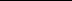 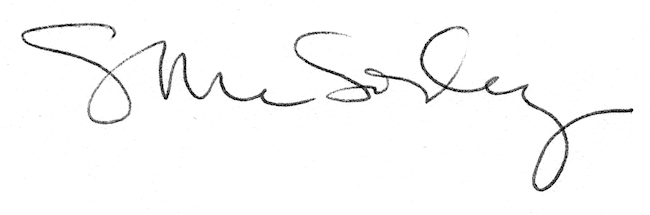 